2023 State Convention	                Registration Form 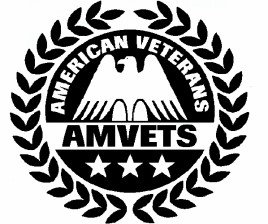 Post # ________Registration fee = $25.00 pre-registration (online no later than June 14th)     $30.00 registration at Convention The AMVETS Department of Ohio is continuing our online registration.  Visit our website at www.ohamvets.org and click on “Events”.  You can register as an individual, or a Post can register all their delegates at once.   If you or your Post does not wish to register through internet access, you may complete this form and return it with payment to Department Headquarters at: 960 Checkrein Ave Columbus, OH 43229 or fax to:  	  614-431-6991 or scan and email to:              admin@ohamvets.org. All registration forms mailed to the Department must be postmarked by June 9. List below ONLY those individuals who are ATTENDING the Convention as delegates. Call the State Department if you need assistance with your delegate count.	PRINT Name 	Member ID# Post Commander: 	_____________________________________________             _____________________						Post Adjutant:                	______________________________________________	_____________________	State Elected Officers:    _____________________________________________            ______________________        (Automatic Post Delegate)                                            ______________________________________________             ______________________Delegate:                                  Delegate:                        _______________________________________________           ________________________Alternate Delegate:     _______________________________________________           _________________________Alternate Delegate:     ________________________________________________          ________________________All registrations are Non-Refundable. NOTE:  Do not list any names here that are already listed on the front of this form.List below ONLY those individuals who are ATTENDING the Convention but are not delegates	                                                PRINT Name                                                         Member ID# Non Delegates:              ____________________________________________________________			_________________________________________________			_________________________________________________			_________________________________________________			_________________________________________________			_________________________________________________ PAYMENT: # Of Registered  _______	x $25.00 (pre-reg) = $  _______ 	  OR          	x $30.00 (reg) = $ Cash Check/Money Order (payable to AMVETS Department of Ohio)  	Check #    VISA MasterCard DiscoverCredit Card #: _________________________________EXP ___________Name on Card: ____________________________    Security Code__________Billing Address for Card: Email:	    (if you want a transaction receipt)